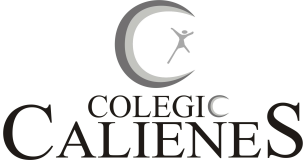 FICHA PRÁCTICA           ÁREA DE HISTORIA GEOGRAFÍA Y ECONOMÍANombre y apellido: ___________________________________________ Nº de orden: _____Grado 4º “____” de Secundaria   Fecha: __________   Prof. Alexander Alonzo Flórez GonzalesCOMPLETA LA LEYENDA Y COLOREA LOS IMPERIOS COLONIALES SEGÚN CORREPONDA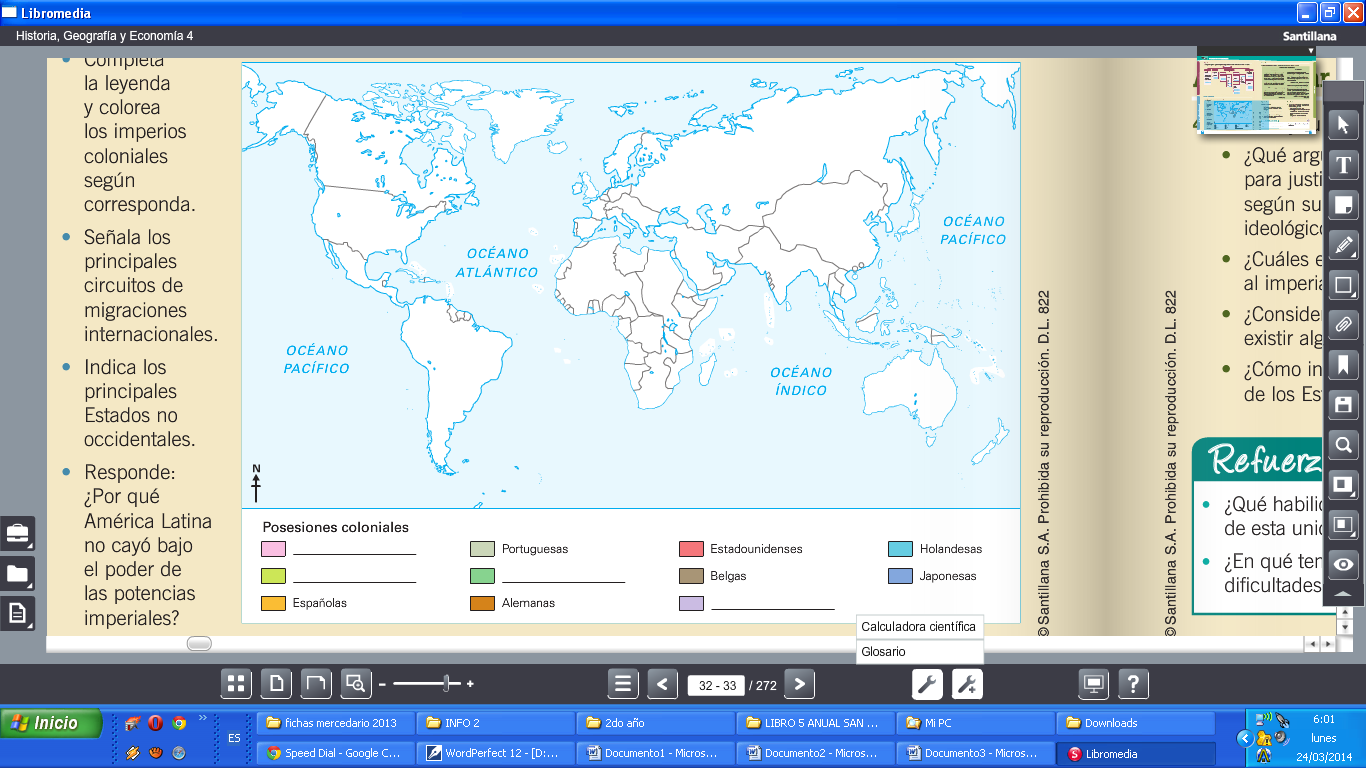 